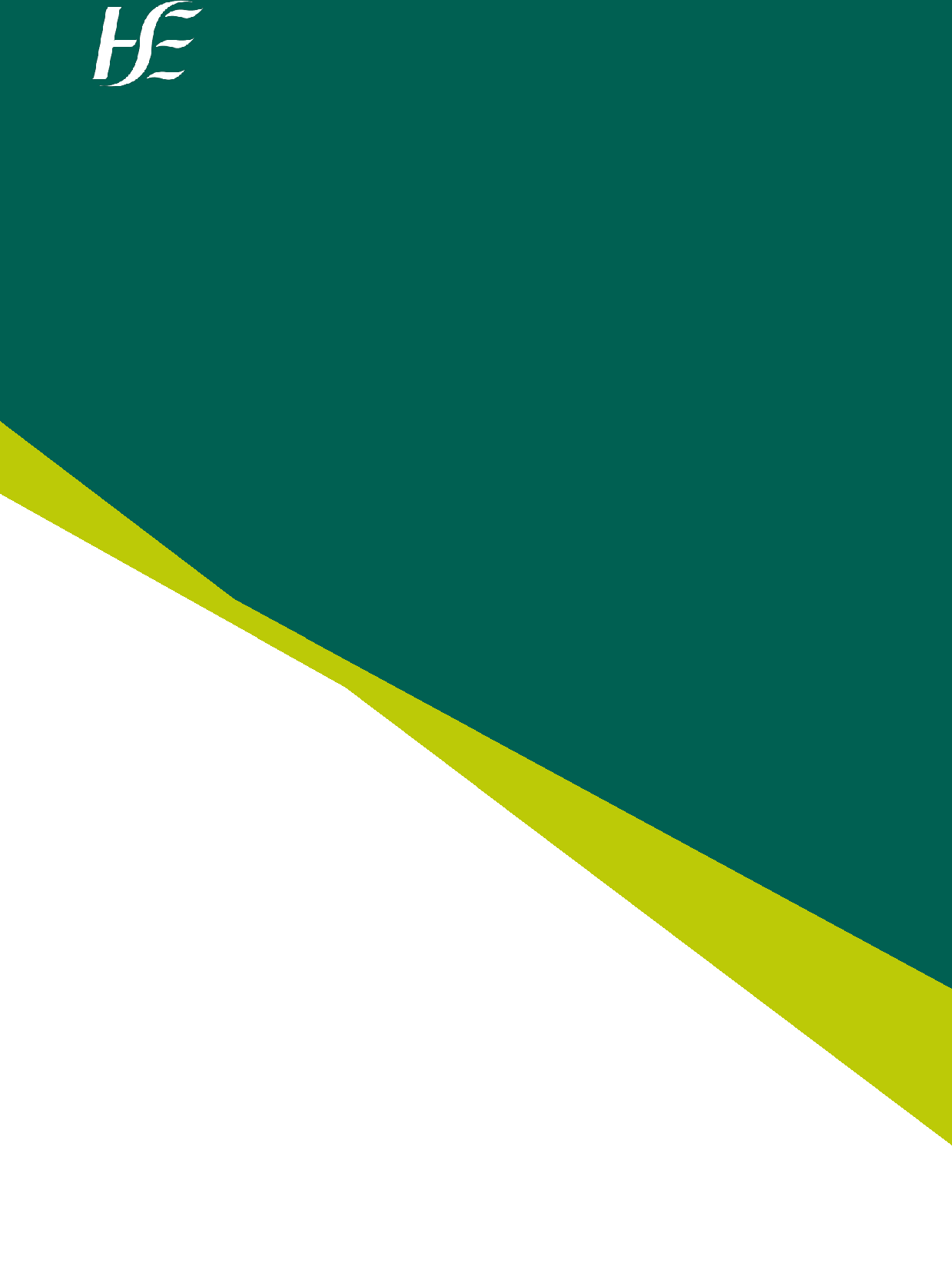 ContentsPurpose	3The information we process	3Types of information we collect	3How we obtain your information	3Why we process your information	3Who can access your data	4How your information will be kept secure	4Legal basis for processing	4Retention period	5Your rights	5Exercising your rights in respect of your personal information	6Sharing with third parties	7Contact details	7Document History	8PurposeThe Health Service Executive (HSE) and > Insert “Recruitment Area” Here < as the data controller must comply with all applicable data protection, privacy and security laws and regulations in the locations in which we operate. We respect your rights to privacy and to the protection of your personal information. The purpose of this privacy notice is to explain how we collect and use personal information pursuant to your candidate application in the recruitment process within > Insert “Recruitment Area” Here <The information we processIn order for us to fulfil our obligations as a recruiter it is necessary for the HSE to collect and process various categories of personal information about you. Only relevant data is recorded, for example, data that is necessary to identify you, verify your education and employment history, and to contact you.Types of information we collectPersonal data means any information relating to you which allows the HSE to identify you such as, your name and address, contact phone numbers and e-mail address. The HSE will collect the following personal information about you:Personal details about you, such as name, date of birth, address, PPSN numberContact details for you, such as phone number, email address, addressRelevant information pursuant to your application such as education and employer history and verification document pursuant to sameDocumentation to support your application such as Passport, birth cert , proof of address as means to confirm identityNationality to establish right to work in Ireland (The Employment Permits Acts 2003 to 2014)We may also process certain special categories of information, which may include racial or ethnic origin which if collected will be used for statistical purposes and will in no way be used in the recruitment activity itself.How we obtain your informationWe may obtain your information from a variety of sources, includingInformation you provide to us through applying for a campaignInformation you provide to us by registering your interest in working for the HSEInformation from third parties, for exampleYour former employers via a reference for which we obtain your consent. Where your former employer is the HSE we reserve the right to obtain a reference without consent.Recruitment Agencies whom the HSE engage to carry our recruitment services on behalf of the HSEWhy we process your informationYour information may be used to perform a range of activities associated with the recruitment process in the HSE, such as:HSE Privacy Notice Candidates in recruitment process with > Insert “Recruitment Area” Here <  	3Communication with you throughout the various stages of the recruitment process via email, SMS messages, and phone or post mail.Sharing relevant information with essential parties in the recruitment process such as interview boardsShould you be successful in your application, your information will be used to prepare your contract of EmploymentThe HSE provides statistical information to other organisations such as the Department of Health, Universities and other research institutions. The HSE will make sure that you cannot be identified by anonymizing the information. If it is not possible to anonymize the information, you will be contacted for your consent.Who can access your dataData will only be shared on a strict need-to-know basis for specified purposes relating to recruitment and appointment to positions within the HSE.It may only be accessed by:HSE > Insert “Recruitment Area” Here <  staff involved in > Insert “Recruitment Area” Here <  recruitmentIndependent Chairpersons who are involved in the recruitment processHSE HR staff for successful candidates who progress to employeesHSE HR staff in the event of panels passed to other HR teams for managementHow your information will be kept secureWe are committed to ensuring that your information is secure with us and with the third parties who act on our behalf. We have a number of security precautions in place to prevent the loss, misuse or alteration of your information. All staff working for the HSE have a legal duty to keep information about you confidential and all staff are trained in information security and confidentiality. The HSE has strict information security policies and procedures in place to ensure that information about you is safe, whether it is held in paper or electronic format.Legal basis for processingThe HSE’s lawful basis under the General Data Protection Regulation for processing personal data in relation to > Insert “Recruitment Area” Here < recruitment is as follows:The processing of personal data is necessary for a task carried out in the public interest or in the exercise of official authority vested in the controller (Article 6.1(e) GDPR).Where an applicant is successful and becomes an employee, the lawful basis relied on for processing would be Processing is necessary for the performance of a contract to which the data subject is party or in order to take steps at the request of the data subject prior to entering into a contract (Article 6.1(b) GDPR)The processing of special category data is necessary:For the purposes of preventive or occupational medicine, for the assessment of the working capacity of the employee, medical diagnosis, the provision of health or social care or treatment or the management of health or social care systems on the basis of Union or4	HSE Privacy Notice Candidates in recruitment process with > Insert “Recruitment Area” Here <  Member State Law or pursuant to contract with a health professional and subject to conditions and safeguards (Article 9.2(h) GDPR)Retention periodWe will only retain information for as long as necessary. Recruitment Records are maintained in line with the recommendations of the HSE retention policy, which can be found at:https://assets.hse.ie/media/documents/Record_Retention_Periods_Policy.pdf Your rightsYou have certain legal rights concerning your information and the manner in which we process it. This includes:a right to get access to your personal informationa right to request us to correct inaccurate information, or update incomplete informationa right to request that we restrict the processing of your information in certain circumstancesa right to request the deletion of personal informationa right to receive the personal information you provided to us in portable format;a right to object to us processing your personal information in certain circumstancesa right to lodge a complaint with the data protection commissionHSE Privacy Notice Candidates in recruitment process with > Insert “Recruitment Area” Here <  	5Exercising your rights in respect of your personal information6	HSE Privacy Notice Candidates in recruitment process with > Insert “Recruitment Area” Here <  Sharing with third partiesWe may also be receiving services from, or providing information toRecruitment service providers outside of the HSERecruitment support partners external to HSEIndependent Interview Chairpersons working on behalf of HSE > Insert “Recruitment Area” Here <   Statutory bodies, for example CPSA ( Commission for Public Service Appointments), WRC ( Workplace Relations Commission)Professional bodies 
In order to assist in this process,we may need to share your personal information with those providerswe may receive your personal information from those providers.We are careful only to share the information that is necessary for this purpose. Examples of when we share information with statutory bodies wouldCPSA /WRC in the event of an appeal by a candidate in the recruitment process. This information would be required to enable such bodies to make a decision on such an appeal.CORU on foot of a summons invoking powers under the Health and Social Care Act 2005 in relation to professional conduct.Anyone who receives this information is also bound by confidentiality and the data protection laws.Contact detailsIf you have any queries in relation to Data Protection or other issues around the security of your personal informationFor more information about the steps we are taking to protect your informationFor more information about your rights, including the circumstances in which you can exercise them and how to exercise them,If you wish to raise a complaint on how we have handled your personal information, you can contact our Data Protection Officer who will investigate the matter. We hope that we can address any concerns you may have.The HSE DPO can be contacted onHSE Privacy Notice Candidates in recruitment process with > Insert “Recruitment Area” Here <  	7Document History8	HSE Privacy Notice Candidates in recruitment process with > Insert “Recruitment Area” Here <  Your rightsHow to exercise your rightsa right to get access to your personal information;You can access your personal records by making a subject access request (SAR) and forms are available for this purpose at https://www.hse.ie/eng/gdpr/. It is also sufficient to write to theHSE National Data Protection Office. It is important that you provide satisfactory evidence of identification and a sufficient description of the data that you are looking for.a right to request us to correct inaccurate information, or update incomplete information;Refer to campaign documentation (ACI) supplied at advertisingPlease note that the right to correct inaccurate information or update incomplete information does not apply to campaign application information (Employment / Education History and competencies) due to the nature of the applicants having a defined timeframe to provide information for assessmentTo request rectification of personal information that HSE > Insert “Recruitment Area” Here <  hold on you for all / specific applications made please contact > Insert “Recruitment Area” Here < by email on > Insert “Email Address” Here <  and request a Right to rectification/erasure forma right to request that we restrict the processing of your information in certain circumstances;Refer to campaign documentation (ACI) supplied at advertisinga right to request the deletion of personal informationRefer to campaign documentation (ACI) supplied at advertising to delete personal information in relation to a specific recruitment campaignTo request deletion of all personal information that HSE > Insert “Recruitment Area” Here <   hold on you for all / specific applications made please contact > Insert “Recruitment Area” Here < by email on > Insert “Email Address” Here < and request a Right to rectification/erasure forma right to receive the personal information you provided to us in portable format;Refer to campaign documentation (ACI) supplied at advertisinga right to object to us processing your personal information in certain circumstances;Refer to campaign documentation (ACI) supplied at advertisinga right to lodge a complaint with the data protection commission.https://www.dataprotection.ie/en/individuals/exercising-your- rights/complaints-handling-investigations-and-enforcement- individuals Phone: 01-6352478Address: Dr Steevens HospitalSteevens LaneDublin 8Email: dpo@hse.ie Address: Dr Steevens HospitalSteevens LaneDublin 8Address: Dr Steevens HospitalSteevens LaneDublin 8VersionOwnerAuthorPublish Date1.0> Insert “Recruitment Area” Here <> Insert “Name & Title” Here <> Insert “Date” Here <